KARTA ZGŁOSZENIOWA DO KONKURSU„Pomysłowy witacz dożynkowy”Zgoda na przetwarzanie danych osobowych oraz wizerunkuWyrażam zgodę na przetwarzanie moich danych osobowych zawartych powyżej w celu niezbędnym do realizacji 
i rozliczenia konkursu „Pomysłowy witacz dożynkowy” aktywizacji mieszkańców w tworzeniu nowego wizerunku wsi oraz promocji Gminy Ciechocin. Mam świadomość, że wyrażenie zgody jest dobrowolne i w każdej chwili mogę cofnąć udzieloną zgodę. Ja, niżej podpisana/y (zaznaczyć właściwe):KLAUZULA INFORMACYJNA O PRZETWARZANIU DANYCH OSOBOWYCHZgodnie z art. 13 ust. 1 i 2 Rozporządzenia Parlamentu Europejskiego i Rady (UE) 2016/679 z dnia 27 kwietnia 2016 roku w sprawie ochrony osób fizycznych w związku z przetwarzaniem danych osobowych i w sprawie swobodnego przepływu takich danych oraz uchylenia dyrektywy 95/46/WE (ogólne rozporządzenie o ochronie danych - RODO) – zwane dalej Rozporządzenie, informuję, że:1.  Administratorem Pani/Pana danych osobowych jest Wójt Gminy Ciechocin, adres kontaktowy: Urząd Gminy Ciechocin, Ciechocin 172, 87-408 Ciechocin..2.  Administrator danych wyznaczył Inspektora ochrony danych, z którym może się Pani/Pan skontaktować poprzez email: iod@ciechocin.pl lub pisemnie na adres siedziby administratora. Z inspektorem ochrony danych można się kontaktować we wszystkich sprawach dotyczących przetwarzania danych osobowych oraz korzystania z praw związanych z przetwarzaniem danych.3.  Pani/Pana dane osobowe będą przetwarzane w celu niezbędnym do realizacji i rozliczenia konkursu „Najpiękniejsza Ozdoba  Dożynkowa”, aktywizacji mieszkańców w tworzeniu nowego wizerunku wsi oraz promocji Urzędu Gminy Ciechocin, zgodnie z ogólnym rozporządzeniem o ochronie danych osobowych z dnia 27 kwietnia 2016 roku.4.  Odbiorcą Pani/Pana danych osobowych będą podmioty ściśle współpracujące z administratorem danych (1. podmioty upoważnione do odbioru danych na podstawie odpowiednich przepisów prawa, 2. podmioty, które przetwarzają dane osobowe w imieniu Administratora na podstawie zawartej umowy powierzenia przetwarzania danych osobowych).5.  Pani/Pana dane osobowe będą przechowywane przez okres niezbędny do realizacji celów wskazanych w pkt 3, lub do czasu odwołania zgody na przetwarzanie danych.6.  W związku z przetwarzaniem Pani/Pana danych osobowych, z wyjątkami zastrzeżonymi przepisami, przysługują Pani/Panu następujące prawa: - dostępu do treści danych osobowych jej dotyczących, na podstawie art. 15 Rozporządzenia; - sprostowania danych, na podstawie art. 16 Rozporządzenia; - usunięcia danych, na podstawie art. 17 Rozporządzenia, przetwarzanych na podstawie Pani/Pana zgody; w pozostałych przypadkach, w których Administrator przetwarza dane osobowe na podstawie przepisów prawa, dane mogą być usunięte po zakończeniu okresu archiwizacji; - ograniczenia przetwarzania danych, na podstawie art. 18 Rozporządzenia; - prawo do przenoszenia danych – na podstawie art. 20 Rozporządzenia; - wniesienia sprzeciwu wobec przetwarzanych danych, na podstawie art. 21 Rozporządzenia, z zastrzeżeniem, że nie dotyczy to przypadków, w których Administrator posiada uprawnienie do przetwarzania danych na podstawie przepisów prawa.Osoba której dane przetwarzane są na podstawie zgody wyrażonej przez tę osobę ma prawo do cofnięcia tej zgody w dowolnym momencie bez wpływu na zgodność z prawem przetwarzania, którego dokonano na podstawie zgody przed jej cofnięciem, z zastrzeżeniem wyjątków wynikających z powszechnie obowiązujących przepisów prawa.7.  Przysługuje Pani/Panu prawo wniesienia skargi do organu nadzorczego tj.  Prezesa Urzędu Ochrony Danych Osobowych, gdy uzna Pani/Pan, iż przetwarzanie danych osobowych narusza przepisy Rozporządzenia.8.  Podanie danych osobowych przez Panią/Pana jest całkowicie dobrowolne, jednakże w przypadku braku zgody na przetwarzanie danych osobowych nie ma możliwości wzięcia udziału w konkursie „Najładniejsza ozdoba dożynkowa”. 9.  Pani/Pana dane osobowe nie będą przetwarzane w sposób zautomatyzowany, w tym również w formie profilowania. Pani/Pana dane osobowe nie będą przekazywane do państw trzecich i organizacji międzynarodowych.Imię i nazwisko zgłaszającegoNr telefonu:Lokalizacja ozdoby zgłoszonej do konkursu:Adres e-mail: Nie wyrażam zgody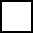 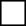 Wyrażam zgodę na przetwarzanie i publikowanie zdjęć z moim wizerunkiem na stronie www Urzędu Gminy Ciechocin. Nie wyrażam zgodyWyrażam zgodę na przetwarzanie i publikowanie zdjęć z moim wizerunkiem w lokalnej prasie. Nie wyrażam zgodyWyrażam zgodę na przetwarzanie i publikowanie zdjęć z moim wizerunkiem na Facebook./czytelny podpis/